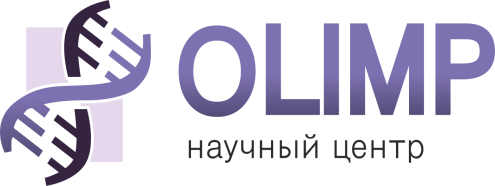 Международный научный центр «Олимп»Тел.89645742946www.olimpiks.ruconf@olimpiks.ruМЕЖДУНАРОДНЫЙ ЭЛЕКТРОННЫЙ НАУЧНО-ПРАКТИЧЕСКИЙ ЖУРНАЛ«СОВРЕМЕННЫЕ НАУЧНЫЕ ИССЛЕДОВАНИЯ И РАЗРАБОТКИ»ISSN 2415-8402Формат издания журнала: Электронный ( PDF версия)Язык: русский, английский.Периодичность выхода: ежемесячно  (прием материалов до 30 числа каждого месяца).Дата публикации номера на сайте: Электронная версия научно-практического журнала доступна для скачивания 10 числа каждого месяца на сайте  www.olimpiks.ru в разделе: «Журнал» вкладка «Архив номеров».Информация об опубликованных статьях и пристатейных списках используемых источников будет размещена в системе Российского индекса научного цитирования (РИНЦ) и размещена на платформе научной электронной библиотеки (eLIBRARY.ru) (договор с ООО «Научная электронная библиотека» № 926-04/2016K).Электронному научно-практическому журналу «Современные научные исследования и разработки» присвоен международный   стандартный серийный номер ISSN 2415-8402. Журналу присвоены коды УДК, ББК.К публикации в электронном периодическом научно-практическом журнале «Современные научные исследования и разработки» принимаются ранее не публиковавшиеся статьи, материалы и методические разработки, содержащие оригинальные результаты исследований по следующим направлениям:Гуманитарные науки.Социальные науки.Естественные науки.Физико-математические науки.Экономика и управление.Медицина и здравоохранение.Правовое регулирование.Информационные технологии.Архитектура и строительство.Общий раздел (Публикуются статьи, тематически не подходящие к вышеуказанным рубрикам)Желающие опубликовать материалы  в электронном научно-практическом журнале: «Современные научные исследования и разработки»: должны до 30  октября 2018 г. направить  на электронный адрес:  conf@olimpiks.ru ( В теме письма необходимо указать ЖУРНАЛ):а) статью, оформленную в соответствии с требованиями и образцом;б) регистрационную карту участника с расчетом стоимости;в) отсканированную (сфотографированную) квитанцию.Файлы следует назвать по фамилии (например: Иванова Л.П.-статья, Иванова Л.П.-регистрационная карта, Иванова Л.П.-квитанция). В теме письма укажите: «Журнал». При получении материалов Оргкомитет в течение 2 рабочих дней отправляет на адрес автора письмо с подтверждением получения материалов. Участникам, не получившим подтверждения, просьба продублировать материалы либо связаться с Оргкомитетом. К публикации принимаются статьи, оригинальность которых составляет не менее 60%.СТОИМОСТЬ ПУБЛИКАЦИИ:- 500 рублей за статью (вне зависимости от количества страниц в статье и страны проживания автора)2. Электронное свидетельство о публикации статьи в журнале (по желанию)– 100р. Публикация эл. свидетельств на сайте:  http://olimpiks.ru/arkhiv-nomerov  осуществляется совместно с выходом номера журнала.В 1 экземпляре свидетельства может быть указано не более 2 авторов. 3. Электронная справка о публикации статьи с выходными данными номера журнала – 50 руб.Реквизиты для оплаты организационного взноса(Только для переводов по России!)I вариант
Оплату можно произвести в любом банке:
Получатель: ИП Палаткина Светлана ВалерьевнаИНН   301709100848, р/с № 40802810305000002409Банк получателя: Астраханское отделение №8625 ПАО Сбербанк г. Астрахань
БИК  041203602,к/с № 30101810500000000602Назначение платежа: оргвзнос (публикация в журнале), ФИО.Если Вы производите платеж через  систему Сбербанк онлайн, то после нажатия вкладки: «ПЕРЕВОДЫ И ПЛАТЕЖИ» нужно выбрать  вкладку: «ПЕРЕВОД ОРГАНИЗАЦИИ», а не частному лицу.II вариантЯндекс-деньги - номер кошелька – 410011087785149III вариантQiwi кошелек  +79645742946Для участников СНГ и дальнего зарубежья оплата производится через платежные системы «Золотая корона», Unistream, Western Union :Правильное указание ФИО получателя:         При оплате с помощью международных платежных систем, участник должен предоставить скан-копию или фото (хорошего качества) квитанции или платежного поручения, где есть следующая информация:ФИО отправителя
ФИО получателя (должно вводится полностью Палаткина Светлана Валерьевна или Palatkina Svetlana)
Контрольный номер перевода
Страна отправителя и страна получателяПриложение 1Требования к оформлению материалов:1. Редактор: Microsoft Word или OpenOffice Writer.2. Язык – русский, английский.3. Размер страницы – А 4, ориентация листа – «книжная».4. Поля страницы: Верхнее – 2 см.; Нижнее – 2 см.; Левое – 2 см.; Правое – 2 см.5. Шрифт «Times New Roman», размер – 14.6. Межстрочный интервал – полуторный (1,5 строки).7. Отступ абзаца: Слева – 0; Справа – 0;   Первая строка (красная строка) – 1,25 см.8. Первая строка слева - присвоение статье индекса УДК. УДК можно найти на сайте: http://teacode.com/online/udc/8. Первый абзац статьи: по центру, – Ф.И.О. автора или  коллектива авторов.9. Второй абзац статьи: по центру – краткое наименование ВУЗа или организации, город (населенный пункт).10. Третий абзац статьи: по центру, полужирный – полное название статьи.11. Далее - аннотация;Далее - ключевые слова (4–8 слов или словосочетаний, разделенных запятыми);Основной материал статьи;14. Список цитируемой литературы – после слов «Ссылки на источники».       Ссылки по тексту на соответствующие источники оформляются в     квадратных скобках, например [1, с. 5]. Использование автоматических постраничных ссылок запрещено. После списка литературы следует на английском языке продублировать сведения об авторах, название статьи, аннотацию, ключевые слова. Наличие знака копирайта (©), с указанием автора, в конце статьи обязательно.РИСУНКИ И ТАБЛИЦЫдопускаются импортированные рисунки только в формате jpg;рисунки размещаются непосредственно в тексте статьи без обтекания текстом, исходя из логики изложения;рисунки должны сопровождаться подписью и иметь сквозную нумерацию;таблицы должны располагаться в пределах рабочего поля;таблицы должны иметь сквозную нумерацию и названия;шапку таблицы не следует переносить на следующую страницу, таблицы желательно не разрывать на несколько страниц;таблицы набираются шрифтом Arial, кегль 10 пт.ЦИТИРОВАНИЯ И СОКРАЩЕНИЯусловные обозначения и сокращения должны быть раскрыты при первом упоминании в основном тексте статьи (в заголовке, аннотации сокращения не допускаются);все цитируемые источники должны быть обозначены в ссылках в конце статьи;упоминание фамилии того или иного исследователя в тексте статьи должно в обязательном порядке сопровождаться ссылкой на соответствующую публикацию этого исследователя;в списке литературы не должно быть источников, которые не упоминаются в тексте;в списке цитируемой литературы источники должны располагаться в порядке упоминания в тексте статьи, а не по алфавиту;в тексте статьи номер источника заключается в квадратные скобки.Ссылаться на статьи, опубликованные в научно-методическом электронном журнале «Современные научные исследования и разработки» следует в соответствии с действующим ГОСТ по следующему образцу: Вялкова М. А., Неврединова В. Ф. О некоторых подходах к информационной подготовке и переподготовке (повышению квалификации) управленческих кадров // Современные научные исследования и разработки. – 2016. – № 01(1). – URL: http://olimpiks.ru/zhurnal-sovremennyye-nauchnyye-issledovaniya-i-razrabotki – ISSN 2415-8402. – [Дата обращения 13.04.2016].ЗАИМСТВОВАНИЯ ИЗ ОТКРЫТЫХ ИСТОЧНИКОВвсе поступающие в редакцию материалы необходимо проверять на наличие заимствований из открытых источников. Тексты с заимствованиями более 40% не могут быть опубликованы в журнале;если Вы обнаружили много заимствований в своем тексте, оставьте только наиболее важные цитаты. Остальное изложите кратко своими словами.УДК 94Иванова Л.П.,Алтайский Государственный Университет, г. АлтайИстория возникновения Алтайского краяАннотация: Ключевые слова:Текст статьи. Текст статьи. Текст статьи. Текст статьи. «Цитата» [2, с. 65]. Текст статьи. Текст статьи. Текст статьи. Текст статьи.Ссылки на источники:Гончаров Ю.М. Семейный быт горожан Сибири второй половины XIX - начала XX в. Барнаул, 2004. - 132 с.Скубневский В.А., Гончаров Ю.М. Города Западной Сибири во второй половине XIX - начале XX в. Часть I: Население. Экономика. Барнаул: Изд-во Алт. ун-та, 2003. - 360 с.© Иванова Л.П.Ivanova LP,Altai State University, AltaiThe history of the Altai TerritoryAnnotation:Keywords:Приложение 2Регистрационная карта участника с расчетом стоимости:Регистрационная карта участника с расчетом стоимости подлежит обязательному заполнению всех полей карты и направляется в электронном виде вместе со статьей и копией квитанции об оплате организационного взноса по электронной почте: conf@olimpiks.ru  (В ТЕМЕ ПИСЬМА УКАЗАТЬ «ЖУРНАЛ»)Контактная информация:Секретарь - Редькова Ксения СергеевнаМеждународный научный центр «Олимп», Россия,  г. Москва , 125480,ул. Героев Панфиловцев, 17-28-964-574-29-46 http://www.olimpiks.ru  conf@olimpiks.ruUnistreamНа русском: Палаткина Светлана ВалерьевнаНа английском: Palatkina Svetlana Страна: Российская Федерация (Россия), Золотая КоронаНа русском: Палаткина Светлана ВалерьевнаСтрана: Российская Федерация (Россия),Western UnionНа английском: Palatkina Svetlana Страна: Russian Federation.Даю свое согласие на правку корректором представленного материала и  публикацию  в международном научно-практическом журнале «Современные научные исследования и разработки»Даю свое согласие на правку корректором представленного материала и  публикацию  в международном научно-практическом журнале «Современные научные исследования и разработки»Даю свое согласие на правку корректором представленного материала и  публикацию  в международном научно-практическом журнале «Современные научные исследования и разработки»Даю свое согласие на правку корректором представленного материала и  публикацию  в международном научно-практическом журнале «Современные научные исследования и разработки»Даю свое согласие на правку корректором представленного материала и  публикацию  в международном научно-практическом журнале «Современные научные исследования и разработки»ФИО ПолностьюФИО 1 ФИО 2 (если авторов несколько)ФИО 3ФИО 3Место работы или учебы (полностью) Дата рождения (всех авторов)Наименование статьи (тезисов)Ученая степень, ученое звание (если имеется)Должность (если имеется)НаправлениеКоличество страницE-mailТелефон мобильныйОткуда Вы узнали про конференцию? (Нужное поле выделить или подчеркнуть)-  e-mail рассылка. -  e-mail рассылка. -  e-mail рассылка. -  e-mail рассылка. Откуда Вы узнали про конференцию? (Нужное поле выделить или подчеркнуть)- реклама на сайте конференций http://www.konferencii.ru/- реклама на сайте конференций http://www.konferencii.ru/- реклама на сайте конференций http://www.konferencii.ru/- реклама на сайте конференций http://www.konferencii.ru/Откуда Вы узнали про конференцию? (Нужное поле выделить или подчеркнуть)- реклама на сайте конференций http://kon-ferenc.ru/- реклама на сайте конференций http://kon-ferenc.ru/- реклама на сайте конференций http://kon-ferenc.ru/- реклама на сайте конференций http://kon-ferenc.ru/Расчет стоимости:(Выделить нужную Вам строку)Расчет стоимости:(Выделить нужную Вам строку)Расчет стоимости:(Выделить нужную Вам строку)Расчет стоимости:(Выделить нужную Вам строку)Расчет стоимости:(Выделить нужную Вам строку)Организационный взнос (публикация cтатьи)Организационный взнос (публикация cтатьи)Организационный взнос (публикация cтатьи)Организационный взнос (публикация cтатьи)500 руб.Электронный сертификатЭлектронный сертификатЭлектронный сертификатЭлектронный сертификат100 руб.ИТОГО к оплатеИТОГО к оплатеИТОГО к оплатеИТОГО к оплате руб.Свободно, своей волей и в своем интересе даю согласие НЦ «Олимп» (далее - Оператор) на обработку своих персональных данных, то есть совершение, в том числе, следующих действий: обработку (включая сбор, систематизацию, накопление, хранение, уточнение (обновление, изменение), на включение моих персональных данных в общедоступные источники (публикацию), использование, обезличивание, блокирование, уничтожение персональных данных), при этом общее описание вышеуказанных способов обработки данных приведено в  Федеральном законе от 27.07.2006  № 152-ФЗ, а также на передачу такой информации третьим лицам, в случаях, установленных нормативными документами вышестоящих органов и законодательством. Настоящее Согласие может быть отозвано путем направления мной соответствующего запроса в адрес Оператора. В случае неправомерного использования предоставленных мною персональных данных Согласие отзывается моим письменным заявлением.Свободно, своей волей и в своем интересе даю согласие НЦ «Олимп» (далее - Оператор) на обработку своих персональных данных, то есть совершение, в том числе, следующих действий: обработку (включая сбор, систематизацию, накопление, хранение, уточнение (обновление, изменение), на включение моих персональных данных в общедоступные источники (публикацию), использование, обезличивание, блокирование, уничтожение персональных данных), при этом общее описание вышеуказанных способов обработки данных приведено в  Федеральном законе от 27.07.2006  № 152-ФЗ, а также на передачу такой информации третьим лицам, в случаях, установленных нормативными документами вышестоящих органов и законодательством. Настоящее Согласие может быть отозвано путем направления мной соответствующего запроса в адрес Оператора. В случае неправомерного использования предоставленных мною персональных данных Согласие отзывается моим письменным заявлением.Свободно, своей волей и в своем интересе даю согласие НЦ «Олимп» (далее - Оператор) на обработку своих персональных данных, то есть совершение, в том числе, следующих действий: обработку (включая сбор, систематизацию, накопление, хранение, уточнение (обновление, изменение), на включение моих персональных данных в общедоступные источники (публикацию), использование, обезличивание, блокирование, уничтожение персональных данных), при этом общее описание вышеуказанных способов обработки данных приведено в  Федеральном законе от 27.07.2006  № 152-ФЗ, а также на передачу такой информации третьим лицам, в случаях, установленных нормативными документами вышестоящих органов и законодательством. Настоящее Согласие может быть отозвано путем направления мной соответствующего запроса в адрес Оператора. В случае неправомерного использования предоставленных мною персональных данных Согласие отзывается моим письменным заявлением.Свободно, своей волей и в своем интересе даю согласие НЦ «Олимп» (далее - Оператор) на обработку своих персональных данных, то есть совершение, в том числе, следующих действий: обработку (включая сбор, систематизацию, накопление, хранение, уточнение (обновление, изменение), на включение моих персональных данных в общедоступные источники (публикацию), использование, обезличивание, блокирование, уничтожение персональных данных), при этом общее описание вышеуказанных способов обработки данных приведено в  Федеральном законе от 27.07.2006  № 152-ФЗ, а также на передачу такой информации третьим лицам, в случаях, установленных нормативными документами вышестоящих органов и законодательством. Настоящее Согласие может быть отозвано путем направления мной соответствующего запроса в адрес Оператора. В случае неправомерного использования предоставленных мною персональных данных Согласие отзывается моим письменным заявлением.Свободно, своей волей и в своем интересе даю согласие НЦ «Олимп» (далее - Оператор) на обработку своих персональных данных, то есть совершение, в том числе, следующих действий: обработку (включая сбор, систематизацию, накопление, хранение, уточнение (обновление, изменение), на включение моих персональных данных в общедоступные источники (публикацию), использование, обезличивание, блокирование, уничтожение персональных данных), при этом общее описание вышеуказанных способов обработки данных приведено в  Федеральном законе от 27.07.2006  № 152-ФЗ, а также на передачу такой информации третьим лицам, в случаях, установленных нормативными документами вышестоящих органов и законодательством. Настоящее Согласие может быть отозвано путем направления мной соответствующего запроса в адрес Оператора. В случае неправомерного использования предоставленных мною персональных данных Согласие отзывается моим письменным заявлением.